 		   OKOTOKS MAVERICKS SWIMMING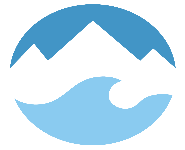 “To develop exceptional children through competitive swimming”Proud Home of Olympian Finlay Knox (2020) and Paralympian Kirstie Kasko (2012)TRY-OUT REGISTRATION FORMTry-outs will be on Tuesday 28th, Wednesday 29th and Thursday 30th June from 4-5:30pm.  All swimmers must attend all 3 days to be eligible for selection to the team.Please complete in full, scan and e-mail to Head Coach Emma Hesterman @ emmahesterman@gmail.com by Wednesday 22nd June 2022Name________________________________________________________________________D.O.B (day/month/year)________________________________________Age____________________Parent(s) Names ______________________________________________________________________________e-mail address(s)________________________________________Cell:__________________________Previous swimming experience (previous swim club; swimming lessons or none)______________________________________________________________________________Please tick off as applicable:Can swim 0-15m of pool _____ 15-25m of pool_______25m of pool______ 50m-100m of pool______ 100m or more_______Can swim Freestyle_________Backstroke_________ Breaststroke________Butterfly_________How did you hear about us?      Mavs Website_______ Social Media________  Friend________ Other_______________________(Please state)Is your child involved in other sports, if so, which one(s)______________________________